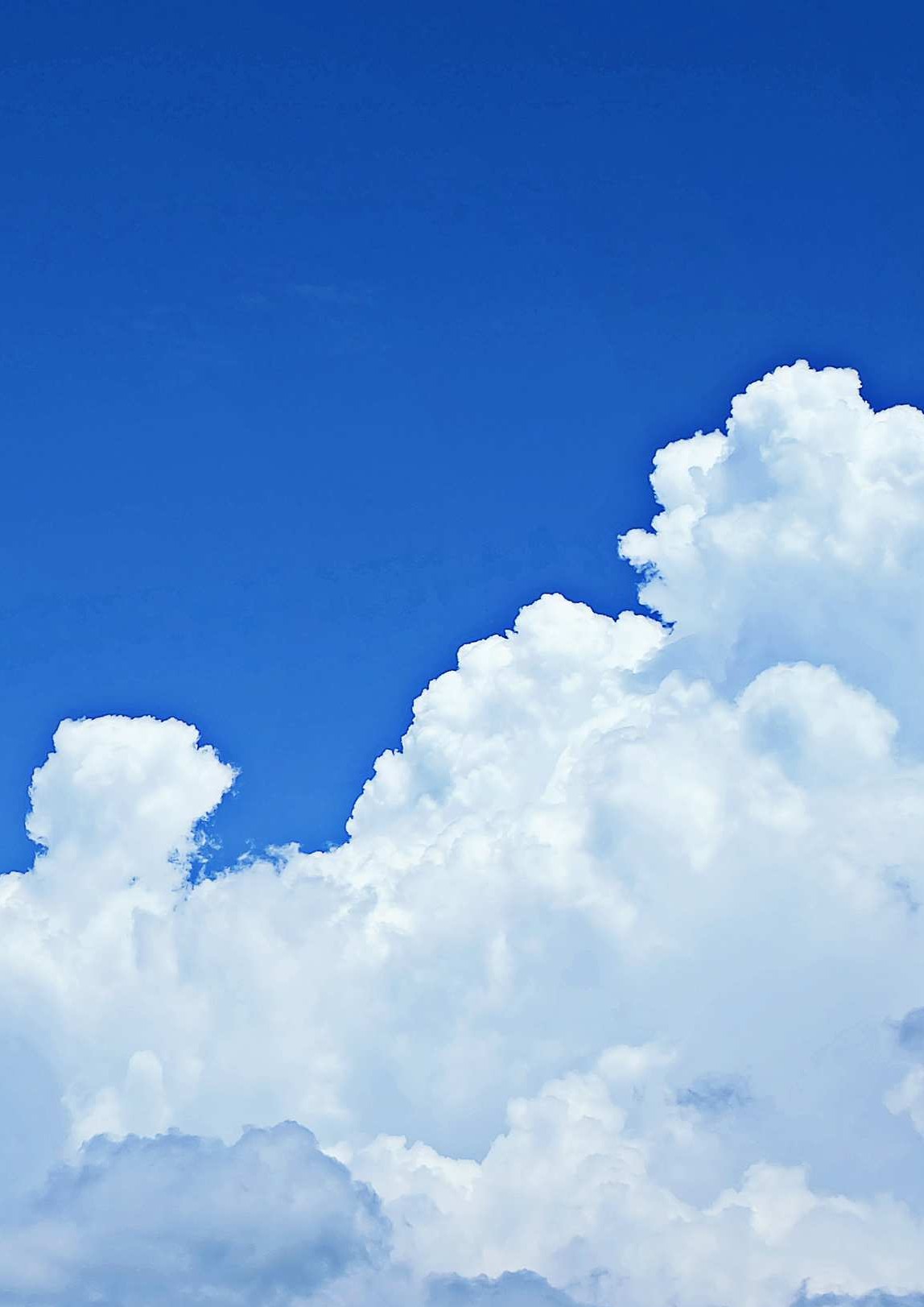 Marzo